TSHA Online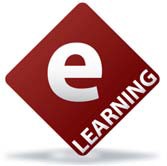 Speech Impairment Eligibility GuidelinesOn-Line TrainingStarting Fall 2010, all of the SI Eligibility Guideline trainings will be available as recorded webcasts on-line, along with the manuals and training handouts.  Trainings are offered free to all SLPs. Two hours of TSHA approved CE credit per module is available, or training can be taken to refresh or update knowledge.CE Credit FeesSLPs can request 2 hours of TSHA continuing education credit for each of these trainings. The cost for each 2-hour training is:Current TSHA Members	Free Non-Members	$20How to Request CE CreditFollowing each session, complete the Online Course Completion Submission Form located on the TSHA website at:http://www.txsha.org/continuing_education/Online_Course_Completion.aspxThe following information is required:First and last nameLicense numberTSHA membership numberCourse Number - shown on last slide of each presentationCourse NameCourse completion dateEmail addressPhone number3-question Learning AssessmentCE evaluation of online courseUpon submission of the above information, you will be sent a certificate of completion via email within 10 business days, and hours will be posted to the TSHA CE Registry (TSHA members only).Contact TSHA CE Processor at tshaceprocessor@gmail.com for questions. 